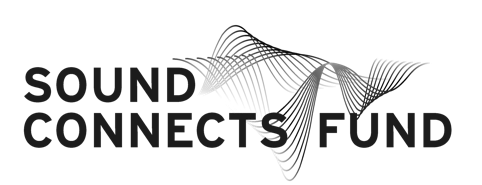 Por favor, use letras maiúsculas e caracteres latinos ao preencher o formulário.DETALHES BANCÁRIOS (1)ENDEREÇO DA AGÊNCIA BANCÁRIADADOS DO TITULAR DA CONTACONFORME DECLARADO AO BANCOInsira os dados do banco final e não os dados do banco intermediário.Não se refere ao tipo de conta. O nome geralmente é o do titular da conta. No entanto, o titular da conta pode ter optado por usar um nome diferente da sua conta bancária.Preencha o Código IBAN (International Bank Account Number) se existir no país onde o seu banco está estabelecido.Aplicável apenas para EUA (código ABA), para AU/NZ (código BSB) e para CA (código de trânsito). Não se aplicam a outros países.É obrigatório anexar uma cópia do seu comprovativo bancário (carta oficial do banco confirmando os dados da sua conta). Observe que o comprovativo bancário deve confirmar todas as informações listadas acima em 'NOME DA CONTA', 'NÚMERO DA CONTA/IBAN' e 'NOME DO BANCO'. O carimbo do banco e a assinatura do representante do banco são exigidos neste formulário e o carta comprovativa do banco. A assinatura do titular da conta e a data são SEMPRE obrigatórias.IDENTIFICAÇÃO FINANCEIRATITULAR DA CONTA (2)IBAN/NÚMERO DE CONTA (3)MOEDACÓDIGO BIC/ SWIFTCÓDIGO DA AGÊNCIA BANCÁRIA (4)NOME DO BANCO AVENIDA/RUA & NÚMEROCIDADE	CÓDIGO POSTALPAÍSTITULAR DA CONTAAVENIDA/RUA & NÚMEROCIDADECÓDIGO POSTALPAÍSDATA:       (DD/MM/ANO)CARIMBO DO BANCO + ASSINATURA  DO REPRENTANTE DO BANCOASSINATURA DO TITULAR DA CONTA